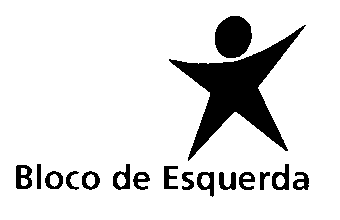 Grupo ParlamentarPROJETO DE RESOLUÇÃO N.º 61/XV/1.ªRECOMENDA A REMOÇÃO DE INFRAESTRUTURAS HIDRÁULICAS OBSOLETASA existência de infraestruturas hidráulicas obsoletas é um entrave à conservação da natureza e à resposta climática. Estas barreiras constituem uma barreira às rotas migratórias dos peixes, levam à perda de áreas maternidade e impedem o transporte de sedimentos e nutrientes. Os impactos cumulativos destas infraestruturas fazem-se sentir ao longo de todo o rio, até aos estuários e à costa com aumento do risco de erosão costeira. A remoção destas barreiras pode contribuir também para a melhoria da qualidade da água, especialmente quando há grandes concentrações de nutrientes que podem levar a fenómenos de eutrofização e quando há grande concentração de sedimentos.A estratégia da União Europeia para 2030 tem como objetivo a restituição de, pelo menos, 25 mil quilómetros de rios livres de obstáculos na Europa. Portugal é um dos países que deve contribuir bastante para este objetivo, dada a grande profusão de barreiras, mas também por ser um dos países com maior risco de erosão costeira e também como forma de preservar a biodiversidade.O objetivo de reduzir as barreiras hidrográficas e de ter rios livres é bastante importante para Portugal, um dos países mais afetados pela erosão costeira.De acordo com o relatório Remoção de Barragens na Europa em 2021 foram removidas 239 barragens em 17 países. O relatório, elaborado por uma coligação de várias organizações não governamentais ambientais, mostra que foi um ano recorde para remoção de barreiras nos rios europeus. O estado espanhol o mais ativo com a remoção de 108 estruturas, seguido da Suécia com 40 e da França com 39.Portugal aparece identificado no relatório apenas com a remoção da sua primeira e única infraestrutura, no caso na ribeira do Vascão, na bacia do Guadiana. Entretanto, o Agência Portuguesa do Ambiente (APA), em informações prestadas à imprensa, reclama que no passado já foram removidas outras já foram removidas com os trabalhos custeados pelos prioritários, a saber: barragens da Sardinha (Serpa) e do Peneiro (Alvito). A APA reitera ainda a intenção de demolir as ensecadeiras no rio Côa. Acrescentou que as barragens da Misericórdia e da Lagoa Vermelha não foram demolidas por os proprietários não o fazerem devido aos custos elevados. No caso dos açudes de Riba Côa e de Sernada (Águeda) a demolição foi contestada pelas autarquias e comunidades. Já outras barreiras estavam em estudo ou poderão ser reabilitadas como são os casos dos açudes da ribeira de Alge e dos açudes do rio Alfusqueiro, assim como as barragens da Ribeira do Melo e da Ribeira do Carril, da barragem de aterro hidroagrícola de Lapão e dos açudes no rio Sousa.Em todo o caso, o trabalho desenvolvido está muito aquém das necessidades identificadas no âmbito do próprio Ministério do Ambiente.Em 2016, através do Ministério do Ambiente foi constituído um grupo de trabalho para a identificação, estudo e planeamento da remoção de infraestruturas hidráulicas obsoletas constituído. A 31 de maro de 2017 era publicado o seu relatório que dava conta que “a análise da informação disponível para as mais de 8000 infraestruturas hidráulicas existentes em Portugal Continental identificou lacunas que impossibilitaram a análise e seleção sistemática das infraestruturas obsoletas em Portugal”. O grupo de trabalho permitiu ultrapassar algumas destas dificuldades e deixar as bases para a estratégia nacional para a remoção de infraestruturas hidráulicas obsoletas. Foram identificadas 8 mil infraestruturas existentes, mas o número poderá estar aquém da realidade. Já o trabalho de remoção ficou muito aquém.Um estudo do GEOTA de 2020 identificou 1.201 barreiras só na bacia do Douro. Das 152 barreiras visitadas no Douro, concluía que mais de 25% estavam total ou parcialmente destruídas ou abandonadas, não tendo qualquer propósito funcional.O estudo do GEOTA considerava que estas barreiras potenciavam a deterioração da água e dos habitats ribeirinhos e quebrarem o normal ciclo do rio e que estavam a pôr em risco a continuidade de dezenas de espécies selvagens, algumas delas em elevado risco de extinção, dando os exemplos do mexilhão-de-rio, da lampreia, do salmão e da enguia. E relatava que o habitat da águia-real e do lobo-ibérico também era afetado. Assim, ao abrigo das disposições constitucionais e regimentais aplicáveis, o Grupo Parlamentar do Bloco de Esquerda propõe que a Assembleia da República recomende ao Governo:A atualização e aprofundamento da avaliação das infraestruturas hidráulicas existentes no país de forma a colmatar a falta de dados e de informação que impossibilitam a análise e seleção sistemática de infraestruturas obsoletas;A remoção de infraestruturas hidráulicas obsoletas;A criação de uma solução pública para a remoção das barragens em casos de incumprimento dos seus proprietários e um mecanismo que permita o ressarcimento desse investimento público;A instalação de sistemas de transposição piscícola de forma de aumentar a conetividade longitudinal e a promover a proteção da biodiversidade;Implemente políticas de ordenamento do território e de usos do recurso para proteger o abastecimento de água.Assembleia da República, 19 de maio de 2022.As Deputadas e os Deputados do Bloco de Esquerda,Pedro Filipe Soares; Mariana Mortágua; Catarina MartinsJoana Mortágua; José Soeiro